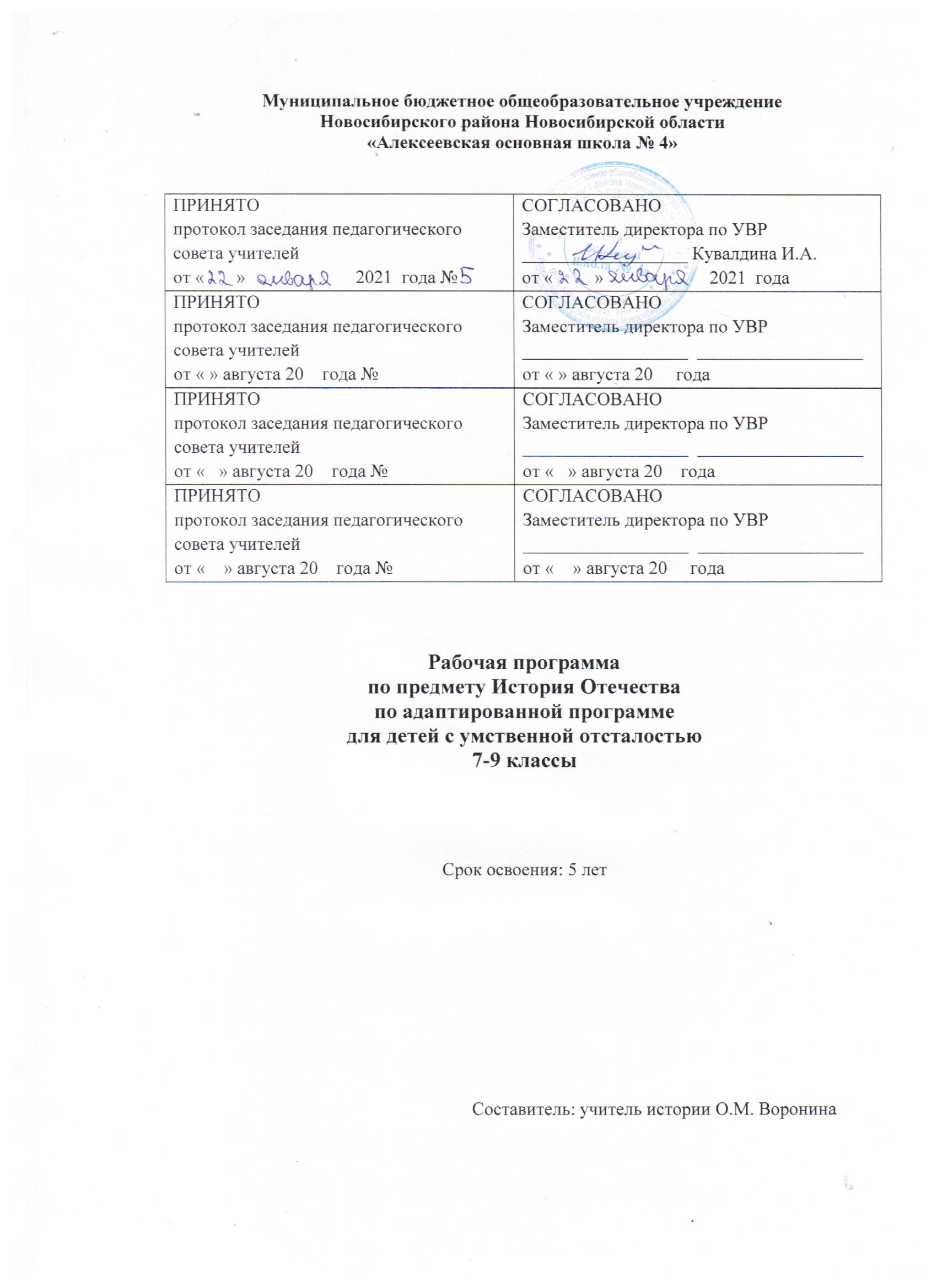 Муниципальное бюджетное общеобразовательное учреждениеновосибирского района новосибирской области«Алексеевская основная школа № 4»Рабочая программа по предмету История Отечествапо адаптированной программе для детей с умственной отсталостью7-9 классы   Срок освоения: 5 лет                                                        Составитель: учитель истории О.М. ВоронинаПЛАНИРУЕМЫЕ РЕЗУЛЬТАТЫ ИЗУЧЕНИЯ УЧЕБНОГО ПРЕДМЕТА «ИСТОРИЯ ОТЕЧЕСТВА»Под планируемыми результатами освоения рабочей программы по истории Отечества в 7-9 классах понимаются позитивные изменения в личности обучающегося, на которые ориентирована данная образовательная программа.Программа обеспечивает формирование личностных, мета предметных и предметных результатов.Личностные результаты изучения курса «История Отечества» включают в себя:воспитание российской гражданской идентичности, патриотизма, любви и уважения к Отечеству, чувства гордости за историческое прошлое многонационального народа России; формирование осознанного, уважительного и доброжелательного отношения к другому человеку, его мнению, мировоззрению, культуре, языку, вере, гражданской позиции, к истории, культуре, религии, традициям, языкам, ценностям народов России и народов мира; готовности и способности вести диалог с другими людьми и достигать в нём взаимопонимания; осмысление социально-нравственного опыта предшествующих поколений, способность к определению своей позиции.Предметные результаты изучения курса «История Отечества» включают в себя:формирование уважительного отношения к истории своего Отечества как единого и неделимого многонационального государства;формирование важнейших культурно-исторических ориентиров для гражданской, этнонациональной, социальной, культурной самоидентификации личности, миропонимания и познания современного общества на основе изучения исторического опыта России;формирование умений применять исторические знания для осмысления сущности современных общественных явлений, жизни в современном поликультурном, полиэтническом и многоконфессиональном мире; развитие умений искать, анализировать, сопоставлять и оценивать содержащуюся в различных источниках информацию о событиях и явлениях прошлого и настоящего; способностей определять и аргументировать своё отношение к ней;Метапредметные результаты изучения курса «История Отечества» включают в себя:способность сознательно организовывать и регулировать свою деятельность: учебную, общественную и другую;овладение обучающимися умениями и навыками поиска и систематизации исторической информации;использовать современные источники информацию, в том числе материалы на электронных носителях и Интернет-ресурсы;готовность к сотрудничеству с соучениками, коллективной работе;владение умениями работать в группе, слушать партнёра, формулировать и аргументировать своё мнение, отстаивать свою позицию.Межпредметные связи: обществознание, география, ИЗО, музыка, МХК.Форма организации образовательного процесса: классно-урочная система.Принципы:принцип коррекционной направленности в обучении;принцип воспитывающей и развивающей направленности обучения;принцип научности и доступности обучения;принцип систематичности и последовательности в обучении;принцип наглядности в обучении;принцип индивидуального и дифференцированного подхода в обучении и т.д.Методы: словесные – рассказ, объяснение, беседа, работа с учебником и книгой;наглядные – наблюдение, демонстрация; практические – упражнения, работа с исторической картой. Типы уроков: Урок сообщения новых знаний (урок первоначального изучения материала);Урок формирования и закрепления знаний и умений (практический урок);Урок обобщения и систематизации знаний (повторительно-обобщающий урок); Комбинированный урок.Применяются ТСО: фрагменты кино (видео, DVD), мультфильмов, мультимедиа, музыкальные фрагменты. Применение многообразных наглядных средств формирует умение представлять себе, как жили люди в определенную историческую эпоху, каков был быт представителей разных классов. Создание точных зрительных образов - важный элемент обучения истории, предупреждающий опасность уподобления сходных исторических событий, переноса фактов из одной эпохи в другую.При изучении истории ведется специальная работа по использованию хронологии. Этому помогают игры, викторины с использованием исторических дат.Основные формы и средства контроля:Устный опросТестированиеИсторические диктантыКонтрольная работаСоставление рассказа по сюжетным картинкам, пересказТематический кроссвордРабота с контурными картамиТексты контрольно-измерительные материалы создаются учителем в соответствии с психофизическим особенностями каждого обучающегося. СОДЕРЖАНИЕ УЧЕБНОГО ПРЕДМЕТА - 208 ЧАСА7 КЛАСС (70 часов)Тема 1. Введение в историю – 7часов.История – наука о прошлом. Исторические памятники. Наша Родина – Россия. Моя родословная.  Счёт лет в истории. Историческая карта. Тема 2. История нашей страны древнейшего периода -  10 часов.Кто такие восточные славяне. Хозяйство, основные занятия и быт восточных славян. Обычаи восточных славян.Верования восточных славян. Славянские воины и богатыри. Соседи восточных славян, торговые отношения с ними. Роды и племена восточных славян и их старейшины. Объединение восточных славян под началом князя Рюрика.Тема 3. Киевская Русь – 14 часов. Объединение и подчинение Киеву восточнославянских племен. Создание Киевского государства. Первые русские князья: Олег, Игорь, Ольга, Святослав.Княжеская дружина и укрепление единой верховной власти князя. С кем воевала Киевская Русь: древляне, печенеги, хазары, греки.Крещение Руси. Княжеское подворье, дружина. Гусляры-сказочники и их былины. Жизнь простых людей, их быт и традиции, песни и верования, виды занятий и орудия труда. Искусство древнерусских ремесленников, иконопись, строительство храмов, летописание, образование и грамотность. «Повесть временных лет». Правление Ярослава Мудрого. Приход к власти Владимира Мономаха в . Последние годы великой державы. Тема 4. Распад   Киевской   Руси - 9 часов.Причины распада Киевской Руси. Появление отдельных 15 крупных княжеств-государств. Краткая характеристика основных княжеств. Владимиро-Суздальская Русь и наследие Киевской Руси.  Господин Великий Новгород. Географическое положение Новгорода.  Торговля, Ремесло. Управление в Новгороде. Внешнеторговые связи.	Русская культура в XII—XIII в. Памятники церковно-учительной литературы. Архитектура, летописание, фольклор. Былины. «Слово о полку Игореве». Берестяные грамоты. Тема 5. Борьба Руси с иноземными завоевателями - 9 часов.Создание державы Чингисхана. Условия жизни монгольских кочевников. Войско, военная дисциплина. Нашествие монголо-татар на Русь. Героическая борьба русских людей против монголо-татар. Подвиг князя Рязанского, Евпатия Коловрат и других. «Злой город Козельск». Государство Золотая орда. Земли и народы, вошедшие в состав Золотой Орды. Русь под монголо-татарским игом.Наступление на Русь новых врагов. Рыцари-крестоносцы, их снаряжение и военный опыт. Александр Невский. «Ледовое побоище». Героизм и победа новгородцев. Значение этой победы для укрепления православия на русской земле.Тема 6.Начало объединения  русских земель – 10часов.Возрождение хозяйства и культуры. Тяжелое положение русского и других народов. Усиление роли Москвы. Московский князь Иван Калита, его успехи. Основные слои городского населения, их быт и традиции.Московско-Владимирская Русь при Дмитрии Донском. Противостояние Орде.Отражение ордынских набегов.  Битва на Куликовом поле (1380), итог битвы. Значение Куликовской битвы для русского народа. Сергей Радонежский. Национальный подъем после Куликовской битвы. Роль Москвы. Распад Золотой Орды.Иван III (1462—1505 гг.). Освобождение от иноземного ига (1480); возвеличение Москвы и укрепление Московского царства.Резервное время - 10 часов.8 КЛАСС (70 часов)Тема 1. Единая Россия (конец XV века - XVII век) – 22 часа.Иван III Великий — глава единого государства Российского. Расширение государства Российского за счет присоединения новых земель: Псков, Смоленск, Рязань. Значение создания единого Российского государства.Первый русский царь Иван IV Грозный. Венчание его на царство. Борьба Ивана Грозного с боярами. Присоединение Великой реки Волги и всех земель вокруг нее к Российскому государству. Покорение Ермаком Сибири. Ливонская война — попытка присоединения балтийских земель для обеспечения свободного выхода России к Балтийскому морю.Царский двор и его дворянское окружение. Быт горожан и ремесленников. Стрельцы, их быт и назначение стрелецкого войска. Вольные казаки на Дону и в низовьях Днепра: их быт, нравы и традиции. Строительство нового Московского Кремля и участие в нем иностранцев. Великий иконописец Андрей Рублев. Первопечатник Иван Федоров и первое издание книг в России.Борис Годунов и тайна гибели царевича Дмитрия — наследника царского престола. Смутное время. Самозванцы. Семибоярщина и поход поляков на разоренную Россию. Народные герои: Козьма Минин и Дмитрий Пожарский.Начало правления династии Романовых. Первый Романов — Михаил. Второй Романов — Алексей Михайлович Тишайший. Восстание Степана Разина. Назначение патриарха Никона и раскол в Православной церкви. Тема 2. Великие преобразования России в XVIII веке – 19 часов.Воцарение Петра I. Борьба с сестрой — царевной Софьей, претендующей на царский престол. Стрелецкий бунт. Преобразования Петра I. Строительство Санкт-Петербурга. Полтавская битва: разгром шведов.  Петр I — первый российский император. Личность Петра I Великого. Борьба со старыми порядками и устоями. Преобразования Петра I в области культуры.Первая женщина-императрица — Екатерина I (вдова Петра I).  Дворцовые перевороты.Царствование Елизаветы Петровны: основание в Москве первого Российского университета, Академии художеств, первого русского театра. Деятельность графа Шувалова и великого Ломоносова.Царствование Екатерины И. Победы черноморского флота во главе с графом Орловым. Завоевание графом Потемкиным Молдавии и Крыма. Знаменитый полководец Александр Суворов: взятие Измаила и разгром польских повстанцев. Преобразования Екатерины II в области культуры и просвещения. Установление губернского управления в стране.Жизнь и быт дворян, купечества, мещан, ремесленников и крестьян в XVIII веке. Восстание Емельяна Пугачева. Русские изобретатели и умельцы: Кулибин И. П. и Ползунов И. И. Развитие науки и искусства.Тема 3. История нашей страны в период XIX века  - 23 часа.Павел I. Приход к власти Александра I и заключение мира с Францией. Претензии Наполеона на мировое господство. Нападение на Россию. Отечественная война . Михаил Илларионович Кутузов — главнокомандующий русской армией, другие знаменитые полководцы: князь Багратион, генерал Раевский. Мужество русских солдат. Бородинская битва. Московский пожар. Герои партизанской войны: Герасим Курин, Денис Давыдов, Василиса Кожина, Архип Семенов и другие. Гибель армии Наполеона.Правление Александра I. Полный свод законов Сперанского и военные поселения Аракчеева. Выход декабристов на Сенатскую площадь в Санкт-Петербурге. Расправа Николая I с декабристами. Ссылка в Сибирь. Жены декабристов. Разгром турецкого флота адмиралом Нахимовым. Героическая оборона Севастополя.Правление Александра II. Отмена крепостного права. Убийство Александра II.Приход к власти Александра III — миротворца. Строительство фабрик, заводов и железнодорожных дорог, денежная реформа, увеличение торговли с другими государствами. Рабочий вопрос. Знаменитые деятели эпохи Александра III: министр финансов С. Ю. Витте.XIX век — век развития науки и культуры. А. С. Пушкин — великий русский поэт. Л. Н. Толстой — великий русский писатель. Русская опера, балет и развитие театра. Музыка П. И. Чайковского. Величайший русский певец Ф. Ю. Шаляпин. Развитие образования и науки, живописи и архитектуры.Резервное время - 4 часа.9 КЛАСС (68 часов)Тема 1. Россия в начале XX века – 10 часов. Правление Николая II .  Антиправительственные движения начала XX века. Русско-японская война. Падение Порт-Артура, гибель крейсера «Варяг». Революционные события 1905—1907 годов. Понятие революция. «Кровавое воскресенье». Созыв Государственной Думы. Формирование различных политических партий и движений: правые, центристы, левые.  Реформы П. А. Столыпина и их итоги.«Серебряный век» русской культуры.Первая мировая война и участие в ней России. Экономическое положение в стране во время Первой мировой войны. Отношение народа к войне. Тема 2. Россия в 1917 – 1920 годах – 8 часов.Февральская революция и отречение царя от престола. Временное правительство и Советы народных депутатов. Экономический и политический кризис в России осенью . Захват власти большевиками в Петрограде. Захват Зимнего дворца и низложение Временного правительства. Провозглашение Советской власти. Первый руководитель Советского государства — В. И. Ленин.  Первые декреты Советской власти. Отношение Советской власти к православной церкви. Уничтожение всей царской семьи. Отношение разных слоев населения к захвату власти большевиками.Создание нового государства — Российской Федерации  (РСФСР). «Белое» движение и его лидеры: А. И. Деникин, П. Н. Врангель, А. В. Колчак, Л. Г. Корнилов. «Красные». Создание Красной армии. Командиры Красной армии: М. Н. Тухачевский, М. В. Фрунзе, С. М. Буденный, В. И. Чапаев. Противостояние «красных» и «белых». Отношение к ним различных слоев населения. «Зеленые» и повстанческая крестьянская армий батьки Махно. Иностранная интервенция и ее последствия. Недовольство армии политикой советского правительства. Кронштадтское восстание.Экономическая политика Советской власти. Упадок промышленного производства, продразверстка. Недовольство населения, голод, разруха, страдания людей.Тема 3. Советская Россия – СССР  в 20 - 30-е годы  XX века – 9 часов. Новая экономическая политика (НЭП) в стране, ее сущность и основные отличия от предшествующей экономической политики Советской власти. Положительные и отрицательные результаты  НЭП. План ГОЭЛРО и его реализация.Образование СССР. Первая Конституция  СССР. Положение народов Советской страны.Смерть первого главы Советского государства В. И. Ленина. Создание однопартийной системы власти. Сосредоточение всей полноты партийной и государственной власти в руках И. В. Сталина.Начало индустриализации. Первые пятилетние планы. Стройки первых пятилеток (Днепрогэс, Магнитка, Турксиб, Комсомольск на Амуре и др.). Рабочий класс, его роль в индустриализации. Стахановское движение. Ударничество.Коллективизация сельского хозяйства. Насильственное осуществление коллективизации. Гибель крепких крестьянских хозяйств. Голод на селе.Культ личности Сталина. Массовые репрессии. Гулаг.Новая Конституция страны . Ее значение.Наука и культура. Ликвидация массовой неграмотности. Великие научные открытия (И. П. Павлов, Сеченов, К. А. Тимирязев, Н. Е. Жуковский, К. Э. Циолковский, Н. И. Вавилов).Тема 4. СССР во Второй Мировой и  Великой  Отечественной войне 1941- 1945 годов – 14 часов.Мероприятия по укреплению обороноспособности страны. Развитие военной промышленности. Ужесточение трудовой дисциплины. Ослабление армии. Советско-финская военная кампания, ее цели и задачи. Столкновение с Японей (о. Хасан, р. Халхин-Гол).Приход фашистов к власти в Германии. Начало Второй Мировой войны, нападение Германии на Польшу и наступление на Запад. Подготовка гитлеровской Германии к наступлению на СССР. Нападение Германии на Советский Союз. Начало Великой Отечественной войны. Героическая оборона Брестской крепости. Создание государственного комитета обороны. Первые неудачи советской армии, героическая защита городов на пути отступления советских войск. Роль Г. К. Жукова в войне.Битва под Москвой и ее историческое значение. Панфиловцы. Блокада Ленинграда и мужество ленинградцев. Партизанское движение. Героизм тружеников тыла. Коренной перелом в ходе Великой Отечественной войны: Сталинградская битва. Битва на Курской дуге. Мужество и героизм советских солдат. Отступление немецких войск по всем фронтам.Создание антигитлеровской коалиции. Открытие второго фронта в Европе в конце войны. Разгром советской армией немецких войск на советской территории и на территории Европейских государств. Сражение за Берлин. Капитуляция Германии.Военные действия США против Японии в . Атомная бомбардировка Хиросимы и Нагасаки. Вступление СССР в войну с Японией. Капитуляция Японии. Конец второй Мировой войны. Героические и трагические уроки войны. Тема 5. Советский Союз в 1945 – 1991 годах – 13 часов.Возрождение Советской страны после войны. Трудности послевоенной жизни страны. Восстановление разрушенных городов, возрождение мирных отраслей промышленности.  Смерть И. В. Сталина. Приход к власти Н. С. Хрущева. Осуждение, культа личности и первые реабилитации репрессированных. Хрущёвская «оттепель». Всемирный Фестиваль молодёжи и студентов в Москве. Освоение космоса и полет первого человека. Юрий Гагарин. Освоение целины.Экономическая и социальная политика Л. И. Брежнева. Война в Афганистане. XVII Олимпийские Игры в Москве. Ухудшение материального положения населения и морального климата в стране. Правозащитники (А. Д. Сахаров, А. И. Солженицын).Борьба за власть после смерти Л. И. Брежнева. Приход к власти М. С. Горбачева. Реформы Горбачева в политической, социальной и экономической сферах. Вывод войск из Афганистана и Германии. Перестройка государственного управления и реформы в  экономике.	Тема 6. Новая Россия в 1991—2003 годах – 8 часов.Распад СССР. Суверенная Россия. Первый президент России — Б. Н. Ельцин. Принятие новой Конституции России и избрание Государственной Думы. Экономические реформы. Жизнь и быт людей в новых экономических и политических условиях. Война в  Чечне.Президентские выборы . Второй президент России — В. В. Путин. Его экономическая и политическая деятельность.Литература и искусство во второй половине XX века. Современное состояние науки, культуры и образования в стране. Сегодняшний день России.Резерв – 8 часов. тематическОЕ планИРОВАНИЕ 7 класстематическОЕ планИРОВАНИЕ 8 класстематическОЕ планИРОВАНИЕ 9 классПРИНЯТОпротокол заседания педагогического советаучителей ________________________________от «        »                         2021  года № СОГЛАСОВАНОЗаместитель директора по УВР __________________  __________________от «       »                 2021  годаПРИНЯТОпротокол заседания педагогического советаучителей ________________________________от « » августа 20    года № СОГЛАСОВАНОЗаместитель директора по УВР __________________  __________________от « » августа 20     годаПРИНЯТОпротокол заседания педагогического советаучителей ________________________________от «   » августа 20    года № СОГЛАСОВАНОЗаместитель директора по УВР __________________  __________________от «   » августа 20    годаПРИНЯТОпротокол заседания педагогического советаучителей ________________________________от «    » августа 20    года № СОГЛАСОВАНОЗаместитель директора по УВР __________________  __________________от «    » августа 20     года№Наименование раздела, темы Наименование раздела, темы Кол-во часовТема 1. Введение в историю.71.История – наука о прошлом.История – наука о прошлом.12.Исторические памятники.Исторические памятники.13.Наша Родина – Россия.Наша Родина – Россия.14.Моя родословная.Моя родословная.15.Счет лет в истории.Счет лет в истории.16.Историческая карта.Историческая карта.17.Контрольная работа  по теме: «Введение в историю».Контрольная работа  по теме: «Введение в историю».1Тема 2. История нашей страны  древнейшего периода.Тема 2. История нашей страны  древнейшего периода.10.Восточные славяне – предки русских, украинцев и белорусов.Восточные славяне – предки русских, украинцев и белорусов.19.Роды и племена восточных славян и их старейшины.Роды и племена восточных славян и их старейшины.110.Славянский поселок.Славянский поселок.111. Основные занятия восточных славян. Основные занятия восточных славян.112. Ремесла восточных славян. Ремесла восточных славян.113.Обычаи восточных славян.Обычаи восточных славян.114.Верования восточных славян.Верования восточных славян.115.Соседи восточных славян.Соседи восточных славян.116.Славянские воины и богатыри.Славянские воины и богатыри.117.Объединение восточных славян под властью Рюрика.Объединение восточных славян под властью Рюрика.118.Контрольная работа по теме  «История нашей страны древнейшего периода».Контрольная работа по теме  «История нашей страны древнейшего периода».1Тема 3.Киевская Русь.Тема 3.Киевская Русь.1419.Образование государства восточных славян – Киевской Руси.Образование государства восточных славян – Киевской Руси.120.Русские князья Игорь и Святослав. Княгиня Ольга.Русские князья Игорь и Святослав. Княгиня Ольга.121.Укрепление власти князя.Укрепление власти князя.122.Оборона Руси от врагов.Оборона Руси от врагов.123.Крещение Руси при князе Владимире.Крещение Руси при князе Владимире.124.Былины – источник знаний о Киевской РусиБылины – источник знаний о Киевской Руси125.Культура и искусство.Культура и искусство.126.Княжеское и дворянское подворье.Княжеское и дворянское подворье.127.Жизнь и быт людей в Киевской Руси.Жизнь и быт людей в Киевской Руси.128.Правление Ярослава Мудрого.Правление Ярослава Мудрого.129.Образование и грамотность на Руси.Образование и грамотность на Руси.130.Летописи и летописцы.Летописи и летописцы.131.Киевский князь Владимир Мономах.Киевский князь Владимир Мономах.132.Рост и укрепление древнерусских городов.Рост и укрепление древнерусских городов.1Тема 4. Распад Киевской Руси.Тема 4. Распад Киевской Руси.933.Причины распада Киевской Руси.Причины распада Киевской Руси.134.Образование самостоятельных княжеств.Образование самостоятельных княжеств.135.Киевское княжество в XII веке.Киевское княжество в XII веке.136.Владимиро – Суздальское княжество.Владимиро – Суздальское княжество.137.Господин Великий Новгород. Господин Великий Новгород. 138.Торговля и ремесла Новгородской земли.Торговля и ремесла Новгородской земли.139.Новгородское вече.Новгородское вече.140.Русская культура в XII – XIII веках.Русская культура в XII – XIII веках.141.Контрольная работа  по теме: «Распад Киевской Руси».Контрольная работа  по теме: «Распад Киевской Руси».1Тема 5. Борьба Руси с иноземными завоевателями.Тема 5. Борьба Руси с иноземными завоевателями.942.Монголо-татары.Монголо-татары.143.Нашествие монголо-татар на Русь.Нашествие монголо-татар на Русь.144.Героическая борьба русских людей против монголо-татар.Героическая борьба русских людей против монголо-татар.145.Русь под монголо-татарским игом.Русь под монголо-татарским игом.146.Рыцари – крестоносцы.Рыцари – крестоносцы.147.Александр Невский и Новгородская дружина.Александр Невский и Новгородская дружина.148.Невская битва.Невская битва.149.Ледовое побоище.Ледовое побоище.150.Контрольная работа  по теме: «Борьба Руси с иноземными завоевателями».Контрольная работа  по теме: «Борьба Руси с иноземными завоевателями».1Тема 6.Начало объединения  русских земель.Тема 6.Начало объединения  русских земель.1051.Возвышение Москвы.Возвышение Москвы.152.Московский князь Иван Калита; его успехи.Московский князь Иван Калита; его успехи.153.Возрождение сельского и городского хозяйства на Руси.Возрождение сельского и городского хозяйства на Руси.154.Московско- Владимирская Русь при Дмитрии Донском.Московско- Владимирская Русь при Дмитрии Донском.155.Сергий Радонежский.Сергий Радонежский.156.Битва на Куликовом поле.Битва на Куликовом поле.157.Значение Куликовской битвы для русского народа.Значение Куликовской битвы для русского народа.158.Иван III. Освобождение от иноземного ига.Иван III. Освобождение от иноземного ига.159.Укрепление Московского государства.Укрепление Московского государства.160.Повторительно – обобщающий урок по теме: «Начало объединения русских земель».Повторительно – обобщающий урок по теме: «Начало объединения русских земель».161.Работа с хронологией.Работа с хронологией.162.Работа с историческими терминами.Работа с историческими терминами.163.Работа с исторической картой.Работа с исторической картой.164-70.Итоговое обобщение и повторение.Итоговое обобщение и повторение.7ВСЕГОВСЕГО70ч№Наименование раздела, темы Наименование раздела, темы Кол-во часовТема 1. Единая Россия (конец XV – начало XVII в.) 221.Вводный урок.Вводный урок.12.Иван III Великий – глава единого государства Российского.Иван III Великий – глава единого государства Российского.13.Расширение государства Российского при Василии III.Расширение государства Российского при Василии III.14.Русская православная церковь в Российском государстве.Русская православная церковь в Российском государстве.15.Первый русский царь Иван IV        Грозный.Первый русский царь Иван IV        Грозный.16.Опричнина Ивана Грозного.Опричнина Ивана Грозного.17.Присоединение к Российскому государству Поволжья.Присоединение к Российскому государству Поволжья.18.Покорение Сибири.Покорение Сибири.19.Быт простых и знатных людей.Быт простых и знатных людей.110.Москва – столица Российского государства.Москва – столица Российского государства.111.Путешествие Афанасия Никитина в Индию. «Хождение за три моря».Путешествие Афанасия Никитина в Индию. «Хождение за три моря».112.Великий иконописец Андрей Рублев.Великий иконописец Андрей Рублев.113.Первопечатник Иван Федоров и первое издание книг в России.Первопечатник Иван Федоров и первое издание книг в России.114.Правление Бориса Годунова.Правление Бориса Годунова.115.Смутное время.Смутное время.116.Семибоярщина. Освобождение страны от иноземных захватчиков.Семибоярщина. Освобождение страны от иноземных захватчиков.117.Начало правления династии Романовых.Начало правления династии Романовых.118-19.Крепостные крестьяне. Крестьянская война под предводительством Степана Разина.Крепостные крестьяне. Крестьянская война под предводительством Степана Разина.220.Раскол в Русской православной церкви.Раскол в Русской православной церкви.121.Освоение Сибири и Дальнего Востока.Освоение Сибири и Дальнего Востока.122.Контрольная работа по теме: «Единая Россия (конец XV – начало XVII в.)»Контрольная работа по теме: «Единая Россия (конец XV – начало XVII в.)»1Тема 2. Великие преобразования России в XVIII веке.Тема 2. Великие преобразования России в XVIII веке.1923.Начало правления Петра I.Начало правления Петра I.124.Начало Северной войны и строительство Санкт – Петербурга.Начало Северной войны и строительство Санкт – Петербурга.125.Полтавская битва.Полтавская битва.126.Победа Русского флота. Окончание Северной войны.Победа Русского флота. Окончание Северной войны.127.Петр I – первый российский император.Петр I – первый российский император.128.Преобразования Петра I.Преобразования Петра I.129.Эпоха дворцовых переворотов.Эпоха дворцовых переворотов.130.Российская академия наук и деятельность великого Ломоносова.Российская академия наук и деятельность великого Ломоносова.131.Основание в Москве первого Российского университета и Академии художеств.Основание в Москве первого Российского университета и Академии художеств.132.Правление Екатерины II.Правление Екатерины II.133.Золотой век дворянства.Золотой век дворянства.134.Положение крепостных крестьян.Положение крепостных крестьян.135.Восстание под предводительством Емельяна Пугачева.Восстание под предводительством Емельяна Пугачева.136.Русско – турецкие войны второй половины XVIII века.Русско – турецкие войны второй половины XVIII века.137.Знаменитый полководец Александр Суворов.Знаменитый полководец Александр Суворов.138.Русские изобретатели и умельцы.Русские изобретатели и умельцы.139.Развитие литературы и искусства в XVIII веке.Развитие литературы и искусства в XVIII веке.140.Быт и нравы русских людей в XVIII веке.Быт и нравы русских людей в XVIII веке.141.Контрольная работа  по теме «Великие преобразования России в XVIII веке»Контрольная работа  по теме «Великие преобразования России в XVIII веке»1Тема 3. История нашей страны в XIX веке.Тема 3. История нашей страны в XIX веке.2342.Россия в начале XIX века.Россия в начале XIX века.143.Начало Отечественной войны 1812 года.Начало Отечественной войны 1812 года.144.Бородинская битва.Бородинская битва.145.Оставление Москвы.Оставление Москвы.146.Народная война против армии Наполеона.Народная война против армии Наполеона.147.Отступление и гибель французской армии.Отступление и гибель французской армии.148.Правление Александра I.Правление Александра I.149.Создание тайных обществ в России.Создание тайных обществ в России.150.Восстание декабристов.Восстание декабристов.151.Император Николай I.Император Николай I.152.Золотой век русской культуры.Золотой век русской культуры.153.Великий русский поэт Александр Сергеевич Пушкин.Великий русский поэт Александр Сергеевич Пушкин.154Развитие науки и географические открытия в первой половине XIX в.Развитие науки и географические открытия в первой половине XIX в.155.Крымская война 1853 – 1856 гг.Крымская война 1853 – 1856 гг.156.Отмена крепостного права.Отмена крепостного права.157.Реформы Александра II.Реформы Александра II.158.Правление Александра III.Правление Александра III.159.Развитие российской промышленности.Развитие российской промышленности.160.Появление революционных кружков в России.Появление революционных кружков в России.161.Наука и культура во второй половине XIX в.Наука и культура во второй половине XIX в.162.Жизнь и быт русских купцов.Жизнь и быт русских купцов.163.Быт простых россиян в XIX веке.Быт простых россиян в XIX веке.164.Контрольная работа по теме «История нашей страны в XIX веке»Контрольная работа по теме «История нашей страны в XIX веке»165.Работа с хронологиейРабота с хронологией166.Работа с историческими терминамиРабота с историческими терминами167.Работа с исторической картойРабота с исторической картой168-70Итоговое обобщение и повторениеИтоговое обобщение и повторение3ВСЕГОВСЕГО70ч№Наименование раздела, темы Наименование раздела, темы Кол-во часовТема 1. Россия в начале XX века.101.Вводный урок.Вводный урок.12.Начало правления Николая II.Начало правления Николая II.13.Русско – японская война 1904 – 1905 гг.Русско – японская война 1904 – 1905 гг.14.Первая русская революция.Первая русская революция.15.Появление первых политических партий в России.Появление первых политических партий в России.16.Реформы государственного управления.Реформы государственного управления.17.Реформы П.А.Столыпина.Реформы П.А.Столыпина.18.Серебряный век русской культуры.Серебряный век русской культуры.19.Россия в Первой мировой войне.Россия в Первой мировой войне.110.Контрольная работа по теме: «Россия в начале XX века».Контрольная работа по теме: «Россия в начале XX века».1Тема 2. Россия в 1917 – 1920 годах.Тема 2. Россия в 1917 – 1920 годах.811.Февральская революция и отречение царя от престола.Февральская революция и отречение царя от престола.112.Захват власти большевиками в Петрограде.Захват власти большевиками в Петрограде.113.Установление советской власти.Установление советской власти.114.Начало Гражданской войны и интервенции. Создание Белой и Красной армий.Начало Гражданской войны и интервенции. Создание Белой и Красной армий.115.Борьба между красными и белыми.Борьба между красными и белыми.116.Крестьянская война против «белых» и «красных».Крестьянская война против «белых» и «красных».117.Экономическая политика Советской власти.Экономическая политика Советской власти.118.Контрольная работа по теме «Россия в 1917 – 1920 годах».Контрольная работа по теме «Россия в 1917 – 1920 годах».1Тема 3. СССР в 20 – 30-е годы XX века.Тема 3. СССР в 20 – 30-е годы XX века.919.Новая экономическая политика.Новая экономическая политика.120.Образование СССР.Образование СССР.121.Изменения в системе государственного управления. Культ личности И.В.Сталина.Изменения в системе государственного управления. Культ личности И.В.Сталина.122.Индустриализация в СССР.Индустриализация в СССР.123.Коллективизации крестьянских хозяйств.Коллективизации крестьянских хозяйств.124.Новая Конституция страны 1936 г.Новая Конституция страны 1936 г.125.Развитие науки и культуры в СССР в 20 – 30-е годы XX века.Развитие науки и культуры в СССР в 20 – 30-е годы XX века.26.Жизнь и быт советских людей в 20 – 30-е гг. XX века.Жизнь и быт советских людей в 20 – 30-е гг. XX века.127.Контрольная работа  по теме: «СССР в 20 – 30-е гг. XX века».Контрольная работа  по теме: «СССР в 20 – 30-е гг. XX века».1Тема 4. СССР во Второй мировой и Великой Отечественной войне 1941 – 1945 годов.Тема 4. СССР во Второй мировой и Великой Отечественной войне 1941 – 1945 годов.1428.СССР накануне Второй мировойвойны.СССР накануне Второй мировойвойны.129.Советский союз в начале Второй мировой войны.Советский союз в начале Второй мировой войны.130.Начало Великой Отечественной войны.Начало Великой Отечественной войны.131.Битва за Москву.Битва за Москву.132.«Все для фронта! Все для победы!»«Все для фронта! Все для победы!»133.Блокада Ленинграда.Блокада Ленинграда.134.Сталинградская битва.Сталинградская битва.135.Борьба советских людей на оккупированной территории.Борьба советских людей на оккупированной территории.136.Битва на Курской дуге.Битва на Курской дуге.137.Героизм тружеников тыла.Героизм тружеников тыла.138.Окончание Великой Отечественной войны.Окончание Великой Отечественной войны.139.Вступление СССР в войну с Японией. Окончание Второй мировой войны.Вступление СССР в войну с Японией. Окончание Второй мировой войны.140.ЯНАО и Панаевск в годы Великой Отечественной войны.ЯНАО и Панаевск в годы Великой Отечественной войны.141.Контрольная работа по теме: «СССР в годы Второй мировой и Великой Отечественной войны 1941 – 1945 гг.»Контрольная работа по теме: «СССР в годы Второй мировой и Великой Отечественной войны 1941 – 1945 гг.»1Тема 5. Советский Союз в 1945 – 1991 годах.Тема 5. Советский Союз в 1945 – 1991 годах.1342.Возрождение страны после войны.Возрождение страны после войны.143.Внешняя политика СССР и борьба за власть после смерти Сталина.Внешняя политика СССР и борьба за власть после смерти Сталина.144.Реформы Н.С. Хрущева.Реформы Н.С. Хрущева.145.Достижения в науке и технике в 50 – 60-е годы.Достижения в науке и технике в 50 – 60-е годы.146.Освоение космоса.Освоение космоса.147.Хрущевская «оттепель».Хрущевская «оттепель».148.Экономика и политика в эпоху «застоя».Экономика и политика в эпоху «застоя».149.Внешняя политика Советского Союза в 70-е годы. Афганская война.Внешняя политика Советского Союза в 70-е годы. Афганская война.150.Советская культура и интеллигенция в годы «застоя».Советская культура и интеллигенция в годы «застоя».151.Жизнь и быт советских людей в 70 – 80-е гг. XX века.Жизнь и быт советских людей в 70 – 80-е гг. XX века.152.Реформы М.С. Горбачева.Реформы М.С. Горбачева.153.Распад СССР.Распад СССР.154.Повторительно – обобщающий урок по теме: «Советский Союз в 1945 – 1991 годах».Повторительно – обобщающий урок по теме: «Советский Союз в 1945 – 1991 годах».1Тема 6. Новая Россия в 1991 – 2013 годах.Тема 6. Новая Россия в 1991 – 2013 годах.855.Экономические реформы Б.Н.Ельцина.Экономические реформы Б.Н.Ельцина.56.Реформы государственного управления.Реформы государственного управления.157.Развитие науки и культуры в 90-е годы XX века.Развитие науки и культуры в 90-е годы XX века.158.Продолжение реформ в России.Продолжение реформ в России.159-60.Россия в современном мире.Россия в современном мире.261.ЯНАО и Панаевск сегодняЯНАО и Панаевск сегодня162.Контрольная работа по теме: «Новая Россия в 1991 – 2013 годах».Контрольная работа по теме: «Новая Россия в 1991 – 2013 годах».163.Работа с хронологией.Работа с хронологией.164.Работа с историческими терминами.Работа с историческими терминами.165.Работа с исторической картой.Работа с исторической картой.166-68.Итоговое обобщение и повторение.Итоговое обобщение и повторение.3ВСЕГОВСЕГО68ч